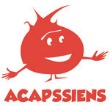 Jeu - Opération Zéro Déchet à Saint Genis Laval du 5 au 23 juin 2019Un tirage au sort sera fait parmi les bonnes réponses. Des prix seront offerts par des commerçants de Saint Genis Laval. Une seule réponse par personne.Les feuilles réponses sont à apporter chez Brin de Cannelle, 5 rue Louis Archer ou Coiffure Xavier Thiollière, 4 rue de la Ville à Saint Genis Laval.Les réponses peuvent être saisies en ligne sur le site www.acapssiens.sitew.fr à partir du 5 juin.Nom : …………………………………………………………………..Prénom :………………………….Email :………………………………………………….................  Téléphone :………………………...Catégorie :   Enfant                                                   AdulteQuestion : Quelles photos de déchets avez-vous vu dans ces commerces ? Une seule case cochée par commerce.LieuObjet ou photo trouvé(e) dans la vitrineBrin de Cannelle (Loisirs créatifs), 5 rue Louis Archer a)  poubellesb)  bouchons plastiquec)  bouteille plastiqueXavier Thiollière (Coiffure), 4 rue de la Ville mélange de déchets canettes métalliques bouteille plastiqueDomidom (Services à domicile), 8 rue Docteur Reure papier journal canettes métalliques bouteille plastiqueMairie de Saint Genis Laval, 106 avenue Clémenceau papier journal canettes métalliques bouchons plastiqueB612, médiathèque, place de l’Europe boite d’œufs canettes métalliques bouteille plastiqueEspace Bien-Etre, 2 rue du 11 novembre poubelles canettes métalliques mélange de déchetsHerbes et bienfaits (Herboristerie), 13 rue des Halles canettes métalliques livre recyclé plié bouteille plastiqueNatur’House (diététique), 2 montée de l’église CD sacs bouteille plastiqueTout part en vrac (épicerie vrac), 103 avenue Clémenceau boites d’œufs  livre recyclé plié bouteille plastiqueCrédit Agricole, 13 place Maréchal Joffre papier journal livre recyclé bouteille plastiqueDugas photo, 150 avenue Clémenceau sacs canettes métalliques bouteille plastiquePatisserie Didier Girard, 23 rue de la Ville sacs canettes métalliques bouteille plastiqueBoucherie Favier, 1 place Maréchal Joffre poubelles canettes métalliques bouteille plastiqueFromagerie Sourbès, 6 rue de la Liberté sac en tissu canettes métalliques bouteille plastiqueBoulangerie Le petit Campagnard, 69 avenue Clémenceau poubelles canettes métalliques bouteille plastiqueLa maison du jambon, 12 Place Jaboulay CD ROM canettes métalliques bouteille plastiqueAu potager d’Isa, 74 rue des Collonges boite d’oeufs canettes métalliques bouteille plastiqueCerise et Potiron, 79 avenue Clémenceau sac en tissu canettes métalliques bouteille plastiqueLe petit Casino, 140 avenue Clémenceau sac en tissu canettes métalliques bouteille plastiqueBoulangerie Dubost, 154 avenue Clémenceau sac en tissu canettes métalliques bouteille plastiqueOptique Saint Genis, D et G Brossette, 4 Place Jaboulay sac en tissu canettes métalliques CD-ROMBoucherie Philippe, 95 avenue Clémenceau sac en tissu canettes métalliques bouteille plastiqueEpicerie La Référence, 7 rue des Halles sac en tissu canettes métalliques bouteille plastiquePoissonnerie Saint Genis sur Mer, 7 rue de la Liberté sac en tissu canettes métalliquesbouteille plastique